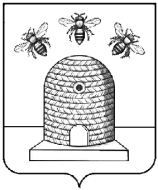 АДМИНИСТРАЦИЯ ГОРОДА ТАМБОВАТАМБОВСКОЙ ОБЛАСТИКОМИТЕТ ОБРАЗОВАНИЯПРИКАЗ22.01.2020                                       г.Тамбов	                                            №50О проведении городского заочного конкурса разработок внеклассных мероприятий «Листая памяти страницы…» В соответствии с планом работы городского ресурсного центра патриотического воспитания на 2019/2020 учебный год, в целях популяризации лучших практик в сфере патриотического воспитания учащихся ПРИКАЗЫВАЮ:1. Утвердить Положение о проведении городского заочного конкурса разработок внеклассных мероприятий «Листая памяти страницы…» (далее – Конкурс) согласно приложению №1.2. Утвердить состав организационного комитета Конкурса согласно приложению №2.3. Муниципальному казенному учреждению «Центр сопровождения образовательной деятельности» (Клейменова) организовать проведение Конкурса в период с 27 января по 24 апреля 2020 года.4. Директорам муниципальных образовательных организаций обеспечить участие педагогов в Конкурсе.5. Контроль      за     исполнением     настоящего     приказа     возложить на заместителя председателя комитета образования администрации города Тамбова Тамбовской области Л.А. Вановскую.Председателькомитета образования                                                                      Е.Д. Выжимов